BezenyeSzabályozási terv módosításaÁllami főépítészi eljárásTH-17-02-19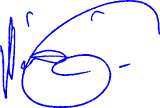 Felelős tervező:				Németh Géza											TT/1É 08/0065/08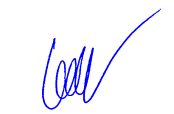 Munkatárs:					Leitner Attila												Tartalomjegyzék1	Előzmények, tervezési program	31.1	A hatályban lévő településrendezési eszközök	31.2	A szabályozási terv módosításának indokai	31.3	A szabályozási terv módosításának célja	31.4	A szabályozási terv módosításának várható hatása	32	Jogszabályi háttér	43	Hatályos tervek	43.1	Kivonat a hatályos szabályozási tervből	44	Szabályozási terv módosítása és ingatlannyilvántartási térkép	64.1	Kivonat a hatályos ingatlannyilvéntartási térképről	64.2	A módosított szabályozási terv	65	alátámasztó javaslat	76	MELLÉKLETEK	7-	Képviselő testületi határozat a rendezési terv módosításáról	7-	Partnerségi rendelet	7-	A partnerségi egyeztetést lezáró döntés	7Előzmények, tervezési programBezenye Község Önkormányzata 2008-ban készíttette el a hatályos településrendezési tervét a Regioplan Kft. által. Az azóta eltelt időben a rendezési terv több alkalommal is módosításra került mind településszerkezeti, mind szabályozási elemek, ill. a helyi építési szabályzat tekintetében. Egységes szerkezetű tervdokumentáció nem áll rendelkezésre. Jelen tervmódosítás a helyi építési szabályzat módosítását nem igényli.A hatályban lévő településrendezési eszközökBezenye Község Önkormányzata Képviselő testületének 71/2008.(IX.16.) önkormányzati határozata Bezenye Területfelhasználási helyszínrajz határozata Bezenye Területfelhasználási helyszínrajz módosításárólBezenye Község Önkormányzata Képviselő testületének 92/2012. (XI.29.) önkormányzati határozata Bezenye Területfelhasználási helyszínrajz módosításárólBezenye Község Önkormányzata Képviselő testületének 169/2014 (VIII.19.) önkormányzati határozata Bezenye Területfelhasználási helyszínrajz módosításárólBezenye Község Önkormányzata Képviselő testületének 7/2008. (IX.17.) önkormányzati rendelete a helyi építési szabályzat módosításárólBezenye Község Önkormányzata Képviselő testületének 1/2010. (I.19.) önkormányzati rendelete a helyi építési szabályzat módosításárólBezenye Község Önkormányzata Képviselő testületének 2/2012. (I.27.) önkormányzati rendelete a helyi építési szabályzat módosításárólBezenye Község Önkormányzata Képviselő testületének 17/2012. (XI.30.) önkormányzati rendelete a helyi építési szabályzat módosításárólBezenye Község Önkormányzata Képviselő testületének 12/2014. (VIII.20.) önkormányzati rendelete a helyi építési szabályzat módosításárólA szabályozási terv módosításának indokaiBezenyén a Templom utcában a  hatályos szabályozási terv szerint a 277 és a  278 hrsz.-ú telkek kisvárosias lakó övezetben van. A 281,  278 hrsz.-ú telken társasház épül. A 277 hrsz.-ú területen nem szükséges a kisvárosias övezet további megtartása, a két telek nem egy tulajdonos kezében van. A  277 hrsz.-ú telek jelenleg kisvárosias lakó övezeti besorolása változik  falusias lakóövezetre. A tulajdonos a jelenlegi  használat szerinti falusias beépítés szerint kívánja használni a telket. Az önkormányzat támogatja, hogy a hatályos szabályozási terv övezeti határának módosítását. A beépítési mód és az egyéb övezeti paraméterek változtatása nem tervezett.Bezenye Község Önkormányzatának Képviselő testülete ezért a 2017. június 16-i ülésén a rendezési terv módosítását határozta el.A szabályozási terv módosításának céljaA tervmódosítás célja, hogy a  hatályos szabályozás a tárgyi területre vonatkozóan megváltozzon, a telek tulajdonos valós igényeinek megfelelően alakuljanak ki az övezeti határok. A 278 hrsz. falusias lakóövezetbe kerül, a jelenlegi családi házas beépítés szerint.A szabályozási terv módosításának várható hatásaA tervmódosítás várható hatása, hogy a  Templom utca érintett részén a  jelenlegi beépítések szerint a  falusias lakóövezet  kerül rögzítésre, mely illeszkedik a telek geometriájához és a szomszédos  épületekhez. A Templom utcai saroktelek marad kisvárosias lakó övezetben . A telken egy társasház kerül felépítésre, a két telek összevonása nem lehetséges.Jogszabályi háttérA településfejlesztési koncepcióról, az integrált településfejlesztési stratégiáról és a településrendezési eszközökről, valamint egyes településrendezési sajátos jogintézményekről szóló 314/2012. (XI. 8.) Korm. rendelet (továbbiakban: Korm. rendelet) 32.§ (6a) bekezdése az alábbiakat mondja ki:„(6a) A településrendezési eszköz egyeztetése állami főépítészi eljárás szerint történik, amennyiben a településrendezési eszköz módosításaa) magasabb szintű jogszabályi változás átvezetése, érvényesítése, valamint jogszabályi harmonizáció érdekében történik, a 28. § (4) bekezdésében foglalt eset kivételével;b) elírás javítása, rajzi feldolgozásból, méretarányból adódó pontatlanság javítása érdekében történik;c) helyi építési szabályzatban meghatározott szabályozási elem pontosítása érdekében történik, az alábbi esetekben:ca) szabályozási vonal kialakult állapotnak megfelelő módosítása, vagy szabályozási vonal vonalvezetésének módosítása, amely következtében a szabályozási szélesség nem csökken, vagy a már meglévő közterület szabályozási szélességének csökkentése 10%-nál kisebb mértékű és a megmaradó szabályozási szélesség legalább 12 méter, amely a településszerkezeti terv módosítását nem teszi szükségessé,cb) övezet, építési övezet határának a módosítása, amely a településszerkezeti terv módosítását nem teszi szükségessé, vagycc) építési hely, építési határvonal vagy építési vonal módosítása;d) helyi építési szabályzatban meghatározott előírás pontosítása érdekében történik az építési helyet meghatározó előírás módosítása; vagye) a településképi rendelettel történő összhang megteremtése érdekében történik.”Jelen tervmódosítás során az építési helyek hatályos helyi építési szabályzatnak megfelelő feltüntetésére kerül sor a hatályos szabályozási terven a Dózsa György utcában található három darab beépítetlen telek területére. Egyéb tekintetben sem a helyi építési szabályzat sem a szabályozási terv nem változik/módosul.Hatályos tervekKivonat a hatályos szabályozási tervből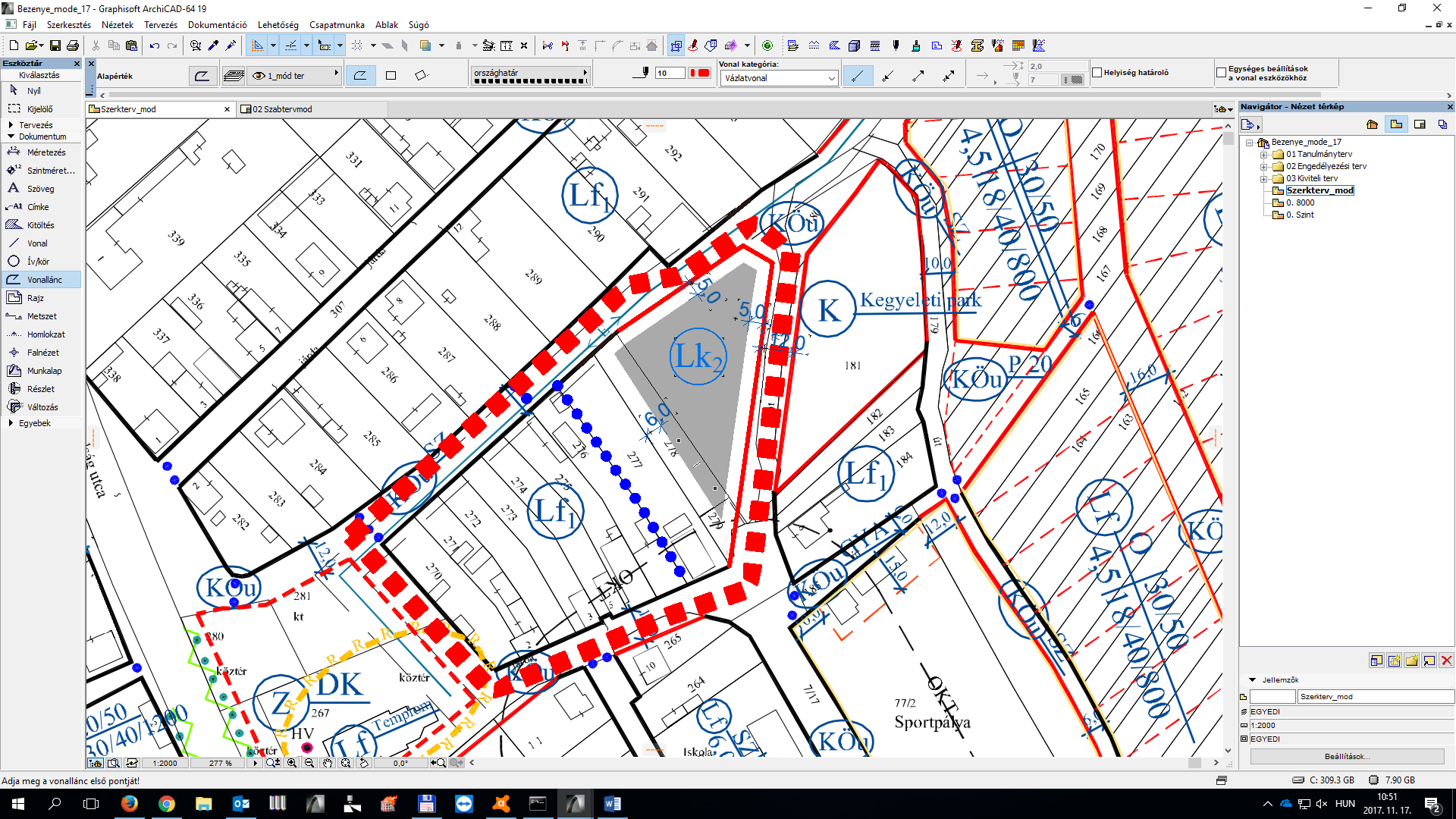 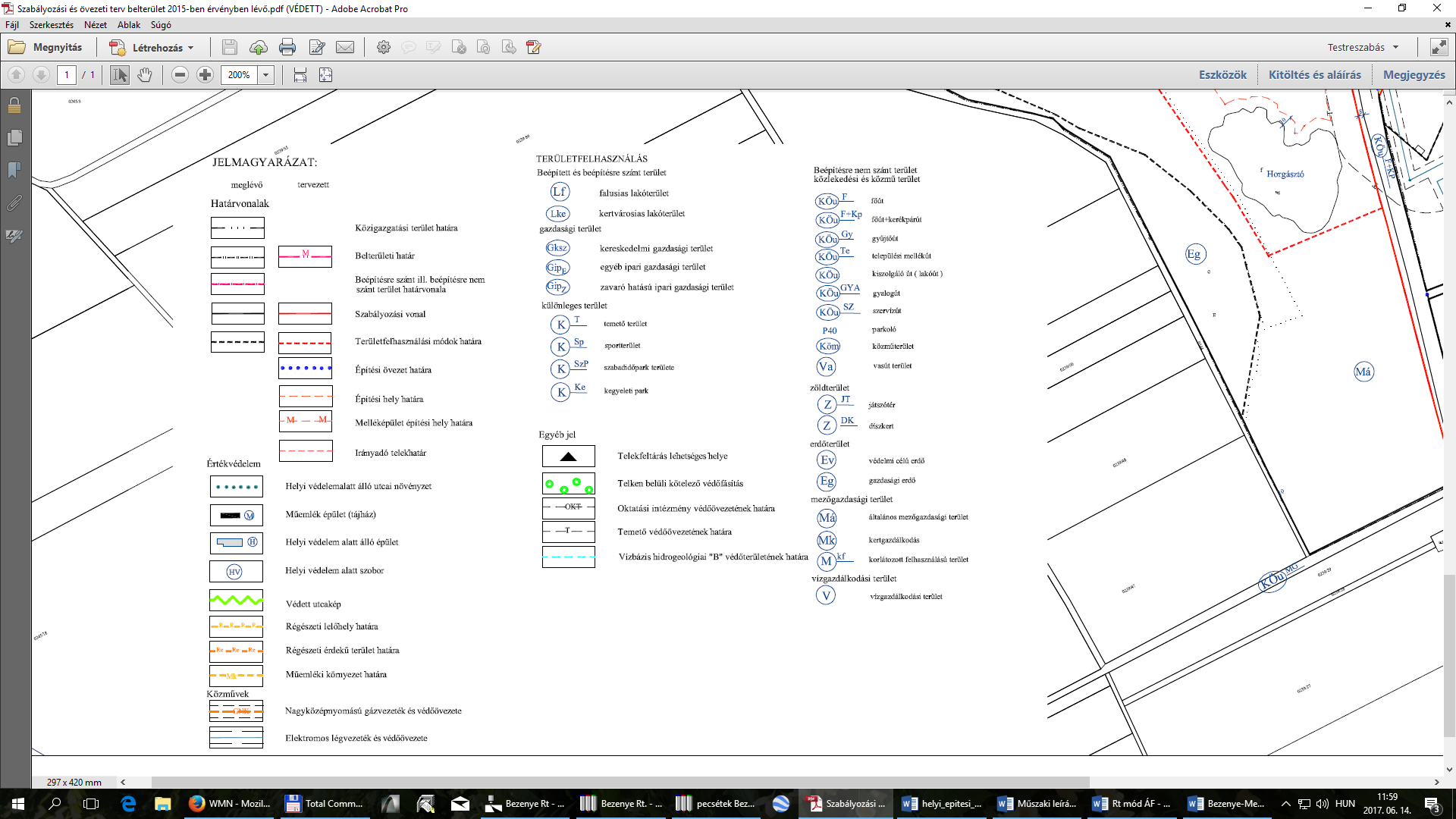 Szabályozási terv módosítása és ingatlannyilvántartási térképKivonat a hatályos ingatlannyilvéntartási térképről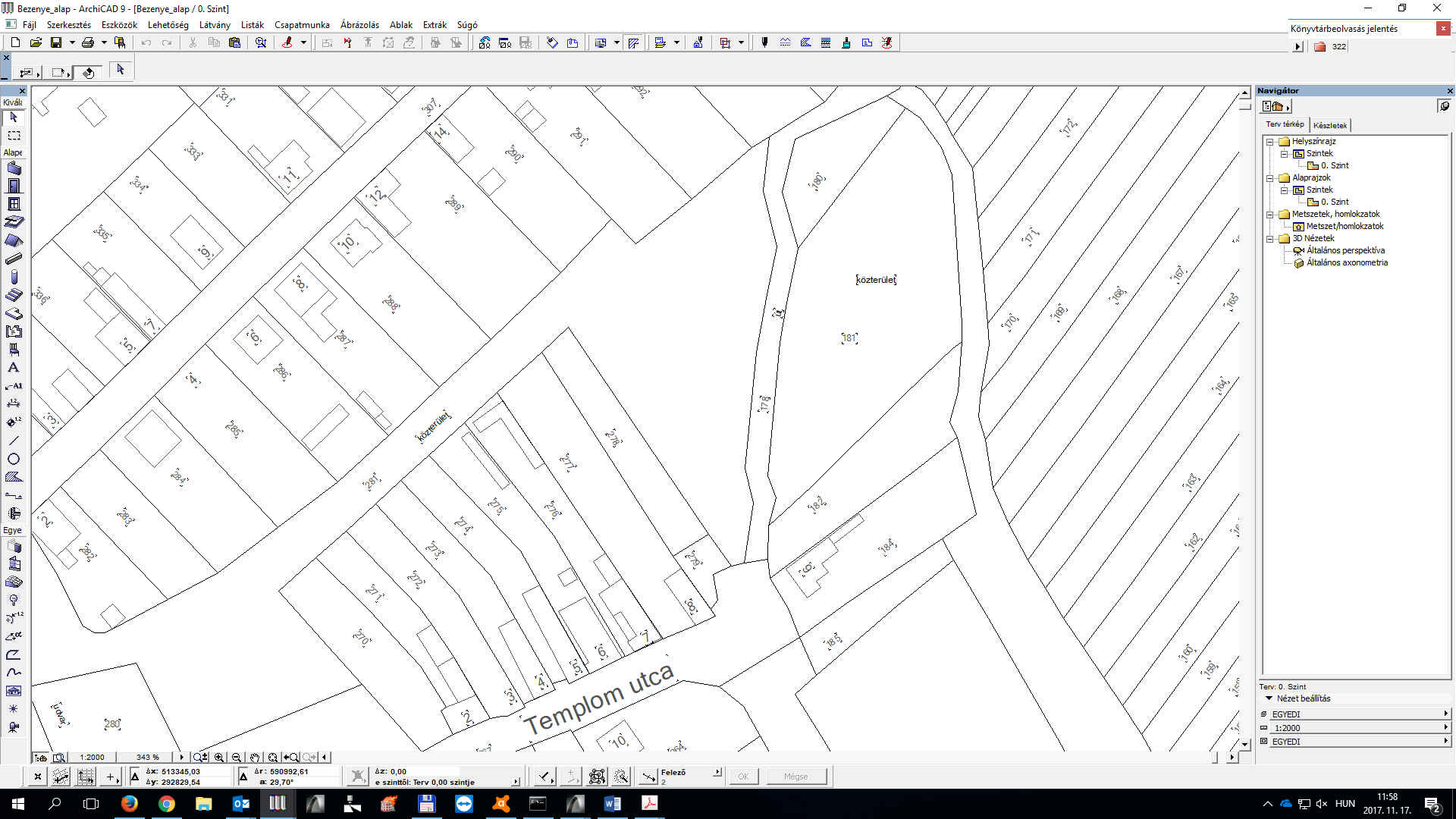 A módosított szabályozási terv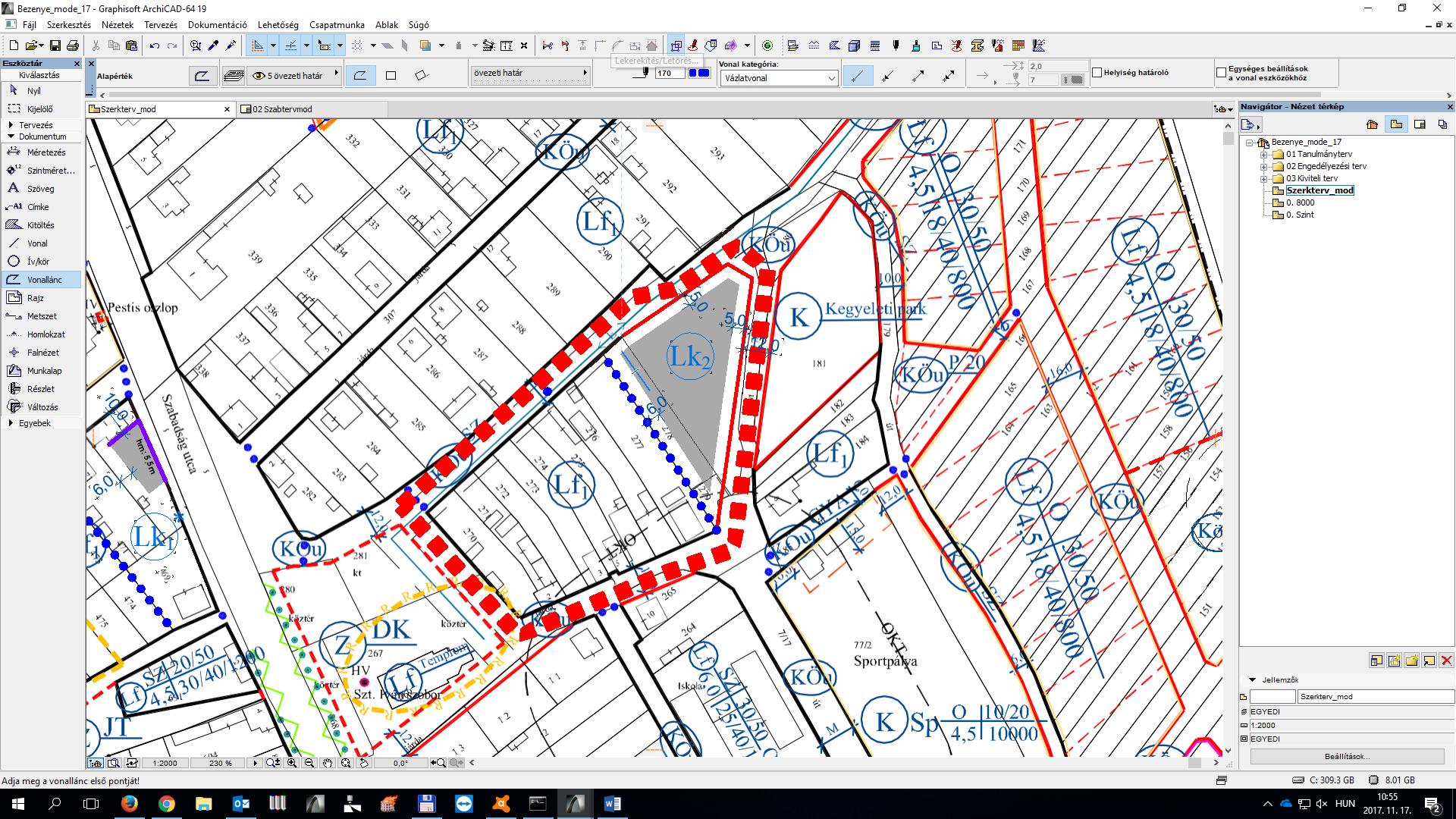 Az új szabályozási terven a 278 és a 277 hrsz.-ú telkek között kerül rögzítésre az övezeti határvonal, mely a falusias és a kisvárosias övezet választja el.  A 278 hrsz.-ú telek a kisvárosias lakóövezetben marad. A  277 hrsz.-ú telek a szomszédos falusias lakóövezetbe kerül átsorolásra.alátámasztó javaslatA módosítás által érintett terület a település kialakult beépített területén található, annak területrendezési összefüggése nincs.Területhasználatban a tervmódosítással nem következik be változás. A természetvédelem, tájvédelem tekintetében az övezeti határ módosítása nem releváns. Műemlékvédelem, régészeti értékek érintettsége tekintetében szintén nem releváns a tervmódosítás hatása.A környezeti állapot, talaj- és, termőföldvédelem, felszíni és felszín alatti vizek védelme, levegőminőség, zajterhelés tekintetében a módosítás negatív  hatással nem jár.A területen a közlekedés és a közművek nyomvonala kialakult, a terület teljes közművesítettséggel rendelkezik, a rákötés biztosított.MELLÉKLETEKKépviselő testületi határozat a rendezési terv módosításárólPartnerségi rendeletA partnerségi egyeztetést lezáró döntés